Choisis les étiquettes dont tu as besoin pour remplir les bulles pensées.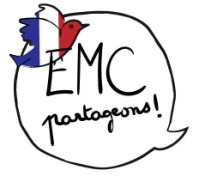 Choisis les étiquettes dont tu as besoin pour remplir les bulles pensées.Complète les schémas ci-dessous, avec les deux possibilités et leurs conséquences.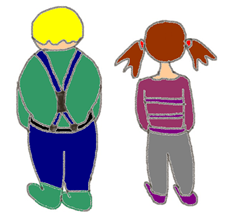 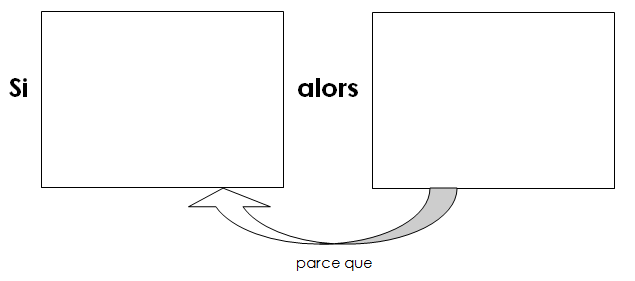 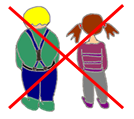 Les émotionsLes émotionsLes intentionsLes nomsLes adjectifsJe n’ai pas envie de perdre…joiejoyeuxJe ne veux pas d’eux dans l’équipe !tristessetristeJe dois les faire participer aussi.colèreénervéLe jugementpeurapeuréExclure, c’est injuste…surprisesurpris / étonnéOh non, pas eux !dégoutdégoutéIls vont nous faire perdre !Les émotionsLes émotionsLes émotionsLes émotionsLes intentionsLes intentionsLes nomsLes nomsLes adjectifsLes adjectifsJe veux gagner le match.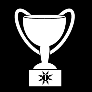 joie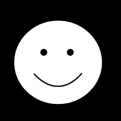 joyeuxJe ne veux pas d’eux dans l’équipe !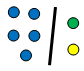 tristesse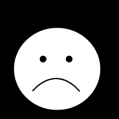 tristeJe dois les faire participer aussi.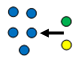 colère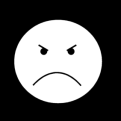 énervéLe jugementLe jugementpeur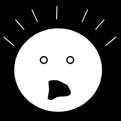 apeuréExclure, c’est injuste…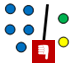 surprise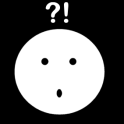 surpris étonnéOh non, pas eux !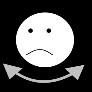 dégout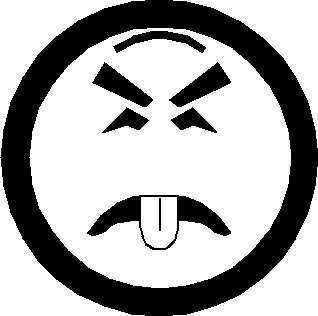 dégoutéIls vont nous faire perdre !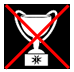 